Комитет образования администрации Балаковского муниципального района Саратовской областиМуниципальное автономное общеобразовательное учреждение
"Средняя общеобразовательная школа № 4" города Балаково Саратовской областиМуниципальный проект для молодых учителей«Галерея «Мой наставник»ЭссеАвтор: Куванова Юлия Максимовна                            Учитель математикиБалаково
2021"Ученье свет, а неученье - тьма"- гласит народная мудрость. Жизнь каждого человека освещает учитель. Учитель открывает свое дело, большой мир, которому посвящена его жизнь. За хорошим учителем хочется войти в его мир. Я считаю, что все учителя - любимые. Но мой самый любимый учитель — это учитель русского языка и литературы Татьяна Александровна. В жизни каждого человека наступает момент, когда он задумывается над тем, какую профессию выбрал. Ты думаешь о том, был ли это случайный выбор в твоей жизни или этому предшествовали разные события прожитых лет.Почему я выбрала профессию учителя? Примером стала моя учительница Минина Татьяна Александровна. Ее с уверенностью можно назвать творческим человеком, она стремится сделать свои уроки интересными, необычными. Татьяна Александровна строит свои отношения с учениками на взаимоуважении, относится к ним с теплотой и пониманием. В каждом из нас она видит личность, к каждому умеет найти подход. С ней всегда можно посоветоваться по любому вопросу, она всегда найдёт выход из трудной ситуации.Профессия учителя всегда побуждает идти в ногу со временем, а может быть даже и на шаг вперед.Как педагог, я нахожусь в постоянном профессиональном поиске. Разумеется, опыт приходит с годами. Я работаю в школе четвёртый год. Но всё-таки мне уже есть, чем поделиться: своими мыслями о профессии учителя, раскрыть смысл своей педагогической деятельности.С чего начинается мой школьный день? С уроков. Чем заканчивается день для меня? Уроками. Казалось бы, замкнутый круг. Но в том-то и дело, что это круг, а не просто окружность. Он плотно заполнен разными событиями - приятными и не очень, встречами- интересными и скучными, замечаниями- моими и чужими, советами, нотациями (без этого не обойтись), разговорами, смехом, удивлением, шумными переменами, вкусными обедами в столовой, дежурством, совещаниями, собраниями, заседаниями….У меня бурная жизнь благодаря моей любимой профессии. Мне некогда скучать.Я очень рада, что преодоление ступеней к вершине знаний для меня проходит вместе с этим удивительным педагогом, обладающим огромным терпением, неиссякаемым жизнелюбием и оптимизмом.Она добрая и строгая и в любой ситуации старается найти компромисс.Татьяна Александровна – очень «светлый» человек. Когда приходишь к ней на урок, то сам заряжаешься положительными эмоциями, хочется всем улыбаться. Она очень редко «выходит из себя», из каждой трудной ситуации старается выйти с улыбкой и только хорошим настроением. Мы благодарны Вам за ваше терпение, за вашу любовь к нам и за то, что вы есть! Спасибо Вам!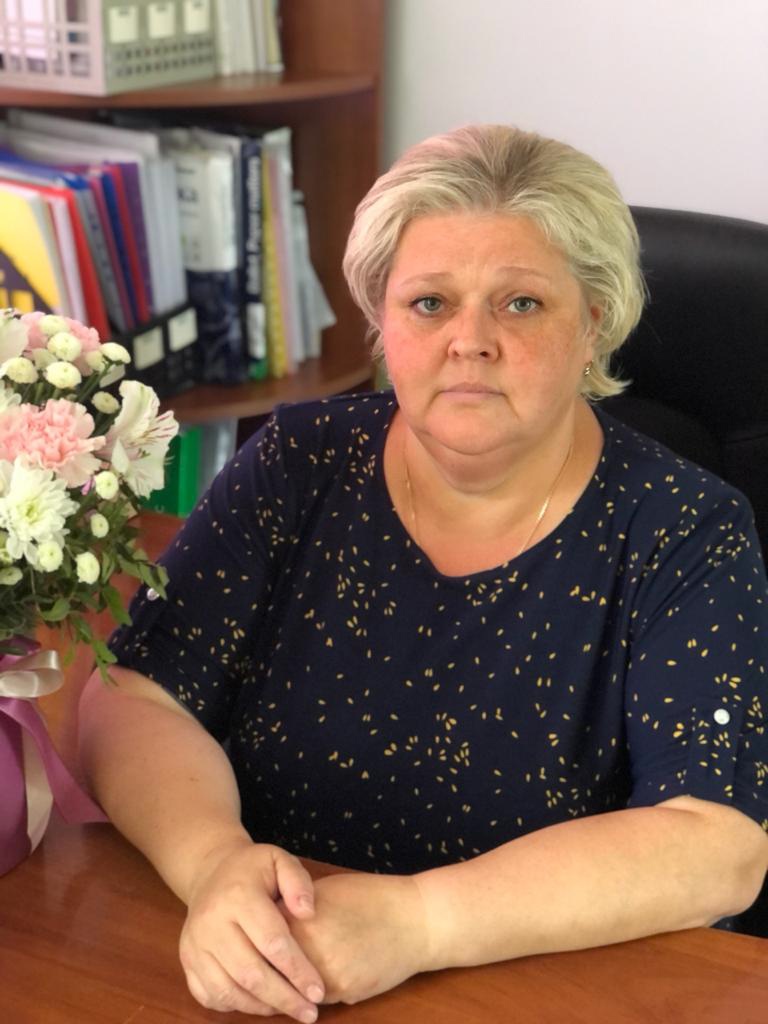 